О признании   семьи участницеймероприятий по улучшению жилищных условийграждан, проживающих  в сельской  местности,в том числе молодых семей и молодых специалистовподпрограммы «Комплексное развитие сельских территорий Чувашской Республики»		    В соответствии с типовым положением о предоставлении  специальных выплат на строительство (приобретение) жилья гражданам Российской Федерации, проживающих в сельской местности, в том числе  молодых семей и молодых специалистов и на основании заявления, администрация Норваш-Шигалинского сельского поселения                                П О С Т А Н О В Л Я Е Т:Признать семью  Карлиновой Алены Олеговны, 31.01.1996 г.р., участницей мероприятий  по улучшению  жилищных условий граждан, проживающих в сельской местности,  в том числе  молодых семей и молодых специалистов программы «Комплексное развитие  сельских территорий Чувашской Республики» с 09.08.2022 г..Глава  Норваш – Шигалинского сельского поселения   Батыревского района Чувашской Республики                                           Н.Н.РаськинЧǎваш Республики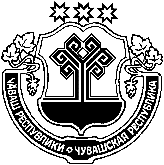 Патǎрьел районěНǎрваш-Шǎхаль ялпоселенийěнадминистрацийěЙышǎну № 622022 çулхи ҫурла уйǎхěн09-мěшěНǎрваш-Шǎхаль ялěЧувашская РеспубликаБатыревский районАдминистрацияНорваш-Шигалинского сельского поселенияПостановление № 6209 августа  2022 годасело Норваш-Шигали